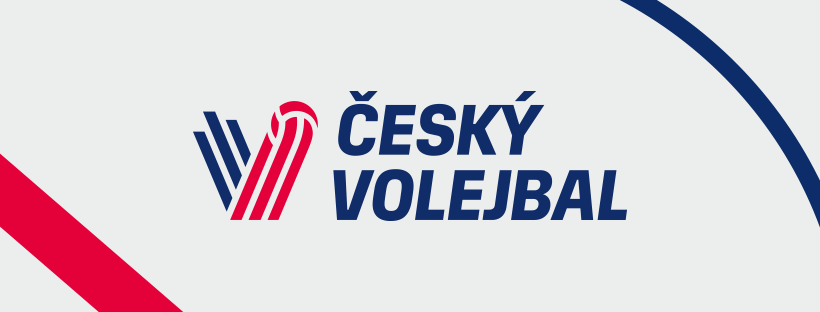 Valková KateřinaNBaumruková TizianaNKossániyová AndreaSHodanová EvaSMlejnková MichaelaSNová LucieSStrušková VeronikaBPurchartová BarboraBHolásková KateřinaBOrvošová GabrielaUKopáčová GabrielaUToufarová MarieUChevalierová AdélaLDostálová VeronikaL